Sample Assessment Outline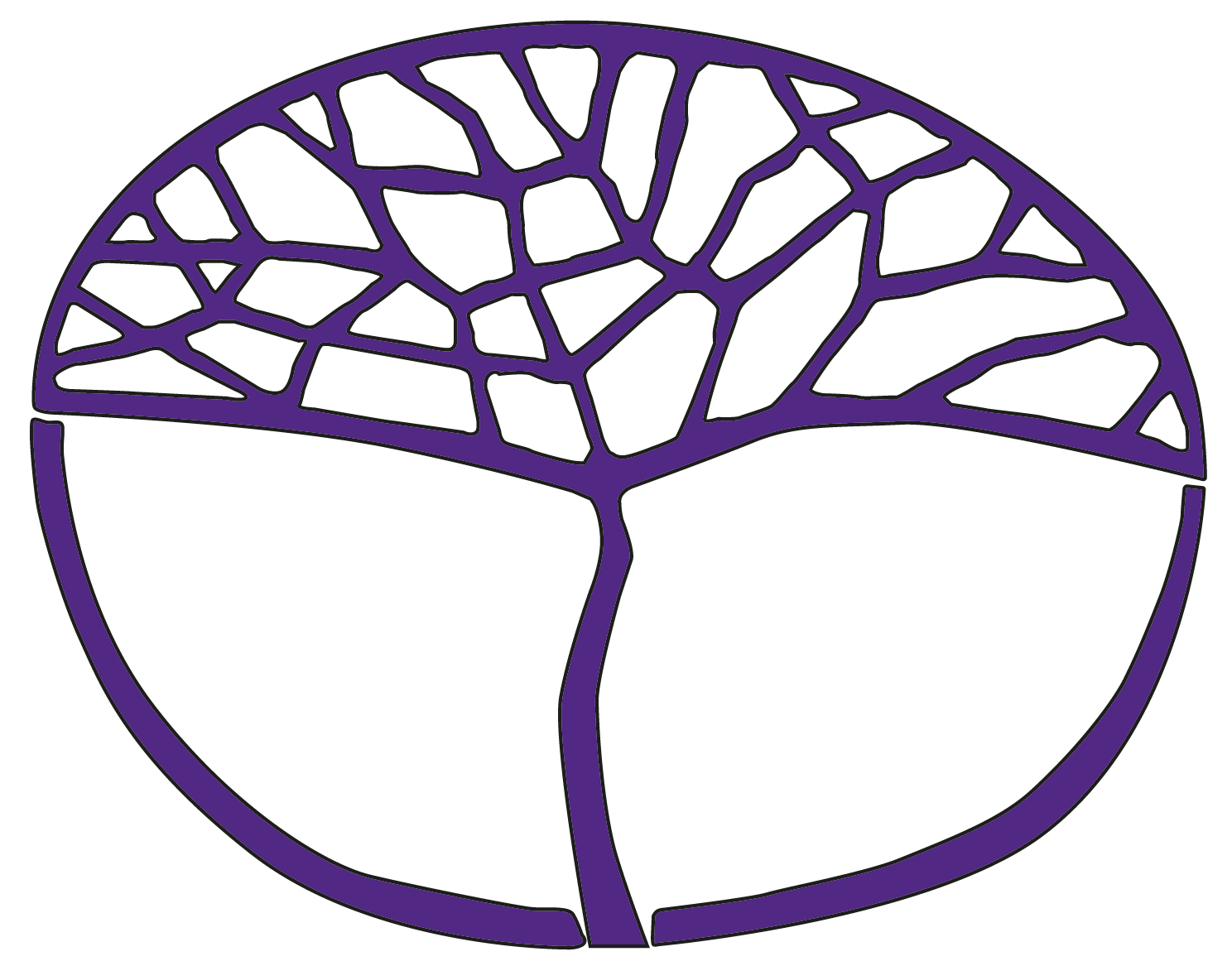 German: Second LanguageATAR Year 12Copyright© School Curriculum and Standards Authority, 2018This document – apart from any third party copyright material contained in it – may be freely copied, or communicated on an intranet, for non-commercial purposes in educational institutions, provided that the School Curriculum and Standards Authority is acknowledged as the copyright owner, and that the Authority’s moral rights are not infringed.Copying or communication for any other purpose can be done only within the terms of the Copyright Act 1968 or with prior written permission of the School Curriculum and Standards Authority. Copying or communication of any third party copyright material can be done only within the terms of the Copyright Act 1968 or with permission of the copyright owners.Any content in this document that has been derived from the Australian Curriculum may be used under the terms of the Creative Commons Attribution 4.0 International licence.DisclaimerAny resources such as texts, websites and so on that may be referred to in this document are provided as examples of resources that teachers can use to support their learning programs. Their inclusion does not imply that they are mandatory or that they are the only resources relevant to the course.Sample assessment outlineGerman: Second Language – ATAR Year 12Unit 3 and Unit 4Assessment componentAssessment 
type Assessment 
type 
weighting AssessmenttaskweightingWeighting 
for combined markWeek due Assessment taskPracticalOral communication50%20%6%Semester 1Week 5Task 2: RelationshipsParticipate in a 4–5 minute discussion in German of a stimulus item related to The individual – RelationshipsPracticalOral communication50%15%4.5%Semester 2Week 5Task 8: Preparing for life beyond schoolParticipate in an 8–10 minute interview in German related to The individual – Preparing for life beyond schoolPracticalOral communication50%15%4.5%Semester 2Week 14Task 11: Youth issuesParticipate in a 10–12 minute conversation in German related to The changing world – Youth issuesPracticalPractical (oral) examination 50%25%7.5%Semester 1Week 15Task 6: Semester 1 Practical (oral) examinationA representative sample of the syllabus content, reflecting the ATAR Year 12 examination design briefPracticalPractical (oral) examination 50%25%7.5%Semester 2Week 15Task 13: Semester 2 Practical (oral) examinationA representative sample of the syllabus content, reflecting the ATAR Year 12 examination design briefPractical100%100%30%WrittenResponse: Listening15%7.5%5.25%Semester 1Week 4Task 1: RelationshipsListen to German texts related to The individual – Relationships and respond in English to questions in EnglishWrittenResponse: Listening15%7.5%5.25%Semester 2Week 9Task 9: Studying and working in a German-speaking countryListen to German texts related to The German-speaking community – Studying and working in a German-speaking country and respond in English to questions in EnglishWrittenResponse: 
Viewing and reading 15%7.5%5.25%Semester 1Week 9Task 3: Lifestyle choicesRead/view German texts related to The German-speaking communities – Lifestyle choices and respond in English to questions in EnglishWrittenResponse: 
Viewing and reading 15%7.5%5.25%Semester 2Week 10Task 10: Studying and working in a German-speaking countryRead/view German texts related to The German-speaking community – Studying and working in a German-speaking country and respond in English to questions in EnglishWrittenWritten communication20%5%3.5%Semester 1Week 10Task 4: Lifestyle choicesWrite a series of journal entries in approximately 150 words in German related to The German-speaking communities – Lifestyle choicesWrittenWritten communication20%5%3.5%Semester 1Week 14Task 5: Technology and communicationWrite a letter in approximately 150 words in German related to The changing world – Technology and communicationWrittenWritten communication20%10%7%Semester 2Week 14Task 12: Youth issuesWrite a blog post in approximately 150 words in German related to The changing world – Youth issuesWrittenWritten examination50%25%17.5%Semester 1Week 15Task 7: Semester 1 Written examinationA representative sample of the syllabus content, reflecting the  Year 12 examination design briefWrittenWritten examination50%25%17.5%Semester 2Week 15Task 14: Semester 2 Written examinationA representative sample of the syllabus content, reflecting the ATAR Year 12 examination design briefWritten100%100%70%